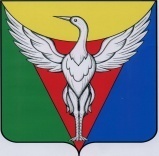 АДМИНИСТРАЦИЯ ОКТЯБРЬСКОГО  МУНИЦИПАЛЬНОГО РАЙОНА ЧЕЛЯБИНСКОЙ  ОБЛАСТИП О С Т А Н О В Л Е Н И Е__________________________________________________________          от_____ № ______Об утверждении муниципальной программы Октябрьского муниципального района «Повышение эффективностиреализации молодежной политики в Октябрьском муниципальном районе»В соответствии со статьей 179 Бюджетного кодекса Российской Федерации и статьей 20 Положения о бюджетном процессе в Октябрьском муниципальном районе администрация Октябрьского муниципального района ПОСТАНОВЛЯЕТ:Утвердить муниципальную программу администрации Октябрьского муниципального района «Повышение эффективности реализации молодежной политики в Октябрьском муниципальном районе» (прилагается).Настоящее постановление вступает в силу с 01.01.2020 года.Настоящее постановление разместить на официальном сайте администрации Октябрьского муниципального района.Глава Октябрьского        муниципального района                                                                        Молчан М.И.УтвержденаПостановлением администрацииОктябрьского муниципального районаот           ______________№________Муниципальная программа Октябрьского муниципального района«Повышение эффективностиреализации молодежной политики в Октябрьском муниципальном районе»О Г Л А В Л Е Н И ЕПаспорт муниципальной программы Октябрьского муниципального района «Повышение эффективности реализации молодежной политики в Октябрьском муниципальном районе» Приоритеты и цели муниципальной политики, включая характеристику текущего состояния сферы реализации муниципальной программы. Общая характеристика сферы реализации муниципальной программы «Повышение эффективности реализации молодежной политики в Октябрьском муниципальном районе» на 2020-2022 годыГосударственная молодежная политика является системой формирования приоритетов и мер, направленных на создание условий и возможностей для успешной социализации, и эффективной самореализации молодежи, для развития ее потенциала в интересах России, социально-экономическое и культурное развитие страны, обеспечение ее конкурентоспособности и укрепление национальной безопасности.Муниципальная молодежная политика формируется и реализуется органами местного самоуправления и администрациями сельских поселений при участии молодежных общественных объединений, молодежных совещательных органов, неправительственных организаций и иных юридических и физических лиц.Меры по реализации муниципальной молодежной политики, призванные обеспечить ее целостность, последовательность, преемственность и эффективность, осуществляются:1) по пяти направлениям:-подготовка и проведение массовых мероприятий патриотической направленности, в том числе посвященных юбилейным и памятным событиям России;-подготовка и проведение мероприятий по вовлечению молодых людей в предпринимательскую деятельность;-поддержка социальных и общественных инициатив молодых граждан Челябинской области;-поддержка талантливых детей и молодежи в сфере образования, интеллектуальной и творческой деятельности;-вовлечение молодежи в социальную, общественно-политическую и культурную жизнь общества,2) механизмы реализации муниципальной молодежной политики включают в себя:-создание молодежных проектов, соответствующих приоритетным направлениям государственной молодежной политики, предоставляющих возможности для равного участия в них всех молодых людей, независимо от пола, национальности, профессии, места жительства и социального статуса;-разработка и реализация новых проектов для молодежи;-привлечение на конкурсной основе в качестве исполнителей для реализации основных приоритетных направлений государственной молодежной политики социально ориентированных некоммерческих организаций;-привлечение органов местного самоуправления и администраций сельских поселений для участия в реализации проектов и программ по основным направлениям государственной молодежной политики;В Октябрьском муниципальном районе действует ряд молодежных общественных объединений, такие как Молодая гвардия, военно-патриотическое движение «Юнармейцев» волонтерская общественная организация «За Возрождение Урала» и  «Молодая гвардия» . В качестве слабых сторон реализации муниципальной молодежной политики можно отметить:социальную изолированность молодых людей;слабую информированность молодежи о других народах, культурах и религиях, наличие негативных этнических и религиозных стереотипов;отсутствие необходимого набора возможностей для неприятия асоциальных норм поведения, а также полноценных возможностей для реабилитации и адаптации молодежи, находящейся в трудной жизненной ситуации.Перечисленные проблемы требуют системного решения, так как проявляются во всех сферах жизни молодежи. 	Для решения данных проблем инспектором по молодежной политики Управления образования администрации Октябрьского муниципального района в 2016 году была разработана и утвержденная постановлением администрации Октябрьского муниципального района	от 30.12.2016 № 534 муниципальная программа «Повышение эффективности реализации молодежной политики в Октябрьском муниципальном районе» на 2017 - 2019 годы, которая включает в себя 3 подпрограммы:Подпрограмма 1. «Повышение эффективности реализации молодежной политики в Октябрьском муниципальном районе» на 2017 - 2019 годы;Подпрограмма 2. «Патриотическое воспитание молодых граждан в Октябрьском муниципальном районе» на 2017-2019 годы;Подпрограмма 3. «Вовлечение молодежи в предпринимательскую деятельность в Октябрьском муниципальном районе» на 2017-2019 годы. Данная муниципальная программа разработана в соответствии с государственной программой Челябинской области «Повышение эффективности реализации молодежной политики в Челябинской области» на 2015 - 2017 годы.	Муниципальная программа включает в себя: Цель-содействие социальному, культурному, духовному и физическому развитию молодежи Челябинской области.Для достижения поставленной цели предусматривается решение следующих задач:1) формирование условий, направленных на гражданско-патриотическое, духовное развитие и воспитание молодежи;2) обеспечение прав молодежи в сфере занятости, трудоустройства и предпринимательской деятельности;3) реализация интеллектуального, творческого и спортивного потенциала молодежи в интересах общественного развития;4) создание условий для более полного вовлечения молодежи в социально-экономическую, политическую и культурную жизнь общества.	По средству решения задач муниципальной программы, разработанные ряд целевых показателей, которые оправдывают использование средств местного бюджета на реализацию муниципальной программы:-охват молодых граждан Октябрьского муниципального района, положительно оценивающих результаты проведения мероприятий по патриотическому воспитанию, должен быть «процентов»;-доля молодых граждан Октябрьского муниципального района, участвующих в деятельности патриотических молодежных объединений должна быть не менее «процентов»;-доля молодых граждан Октябрьского муниципального района, принимающих участие в реализации мероприятий патриотической направленности, должна быть «процентов»;-количество человек в возрасте до 30 лет (включительно), вовлеченных в реализацию мероприятия, должно быть не менее «человек»;       -доля молодых граждан Октябрьского муниципального района, участвующих в реализации мероприятий по вовлечению молодежи и детей в общественно полезную деятельность, должна быть не менее «процентов»;-сохранение количества молодых граждан, награжденных стипендиями Губернатора Челябинской области, не менее «человек»;-количество трудовых подростковых отрядов, награжденных по итогам районного конкурса "Лучший социально-экономический проект трудового подросткового отряда Челябинской области", должно быть «единиц»;-количество мероприятий, направленных на вовлечение молодежи в социальную, общественно политическую и культурную жизнь общества, должно быть не менее «единиц»;-количество молодежи, вовлеченной в социальную, общественно-политическую и культурную жизнь общества, должно быть не менее «человек»;-количество молодых граждан Октябрьского муниципального района, принявших участие в мероприятиях различной творческой направленности, проводящийся на областном и федеральном уровне, должно быть не менее «человек».Выполнение показателей осуществляется путем проведения программных мероприятий, на которые выделяются средства местного и областного бюджета.  Государственная молодежная политика является системой формирования приоритетов и мер, направленных на создание условий и возможностей для успешной социализации, и эффективной самореализации молодежи, для развития ее потенциала в интересах России, социально-экономическое и культурное развитие страны, обеспечение ее конкурентоспособности и укрепление национальной безопасности.Целью муниципальной молодежной политики является содействие социальному, культурному, духовному и физическому развитию молодежи Челябинской области.Муниципальная молодежная политика формируется и реализуется органами местного самоуправления и администрациями сельских поселений при участии молодежных общественных объединений, молодежных совещательных органов, неправительственных организаций и иных юридических и физических лиц.Меры по реализации муниципальной молодежной политики, призванные обеспечить ее целостность, последовательность, преемственность и эффективность, осуществляются:1) по пяти направлениям:-подготовка и проведение массовых мероприятий патриотической направленности, в том числе посвященных юбилейным и памятным событиям России;-подготовка и проведение мероприятий по вовлечению молодых людей в предпринимательскую деятельность;-поддержка социальных и общественных инициатив молодых граждан Челябинской области;-поддержка талантливых детей и молодежи в сфере образования, интеллектуальной и творческой деятельности;-вовлечение молодежи в социальную, общественно-политическую и культурную жизнь общества,2) механизмы реализации муниципальной молодежной политики включают в себя:-создание молодежных проектов, соответствующих приоритетным направлениям государственной молодежной политики, предоставляющих возможности для равного участия в них всех молодых людей, независимо от пола, национальности, профессии, места жительства и социального статуса;-разработка и реализация новых проектов для молодежи;-привлечение на конкурсной основе в качестве исполнителей для реализации основных приоритетных направлений государственной молодежной политики социально ориентированных некоммерческих организаций;-привлечение органов местного самоуправления и администраций сельских поселений для участия в реализации проектов и программ по основным направлениям государственной молодежной политики;В Октябрьском муниципальном действует ряд молодежных общественных объединений, такие как Молодая гвардия, военно-патриотических клуб «БАРС», молодёжное-избирательная палата «ТМИК», актив молодежи сельских поселений Октябрьского муниципального района. В качестве слабых сторон реализации муниципальной молодежной политики можно отметить:социальную изолированность молодых людей;слабую информированность молодежи о других народах, культурах и религиях, наличие негативных этнических и религиозных стереотипов;отсутствие необходимого набора возможностей для неприятия асоциальных норм поведения, а также полноценных возможностей для реабилитации и адаптации молодежи, находящейся в трудной жизненной ситуации.Перечисленные проблемы требуют системного решения, так как проявляются во всех сферах жизни молодежи. Настоящая муниципальная программа « Повышение эффективности реализации молодежной политики в Октябрьском муниципальном районе» на 2020-2022 годы, разработана в соответствии с государственной программой Челябинской области «Повышение эффективности реализации молодежной политики в Челябинской области»  на 2020-2022 годы.II. Основные цели и задачи муниципальной программы «Повышение эффективности реализации молодежной политики в Октябрьском муниципальном районе» на 2020-2022 годы1. Содействие социальному, культурному, духовному и физическому развитию молодежи, проживающей на территории Челябинской области; создание условий для всестороннего развития, реализации потенциала и успешной интеграции в общество молодых людей, мотивированных на позитивные действия и прилагающих усилия для динамичного развития Челябинской области. 2.Для достижения поставленной цели предусматривается решение следующих задач:1) формирование условий, направленных на гражданско-патриотическое, духовное развитие и воспитание молодежи;2) обеспечение прав молодежи в сфере занятости, трудоустройства и предпринимательской деятельности;3) реализация интеллектуального, творческого и спортивного потенциала молодежи в интересах общественного развития;4) создание условий для более полного вовлечения молодежи в социально-экономическую, политическую и культурную жизнь общества.III. Сроки и этапы реализации муниципальной программы «Повышение эффективности реализации молодежной политики в Октябрьском муниципальном районе» на 2020-2022 годы Реализация муниципальной программы рассчитана на 2020-2022 годы.Муниципальная программа будет реализована в один этап.Соблюдение установленных сроков реализации программы обеспечивается системой мероприятий муниципальной программы и освещается в средствах массовой информации Октябрьского муниципального района, на сайте Управления образования администрации Октябрьского муниципального района, в официальной группе ВКонтакте «Молодежь Октябрьского муниципального района», районной газете «Октябрьская искра».IV. Система мероприятий муниципальной программы «Повышение эффективности реализации молодежной политики в Октябрьском муниципальном районе» на 2020-2022 годы Решение задач программы будет реализовано по пяти направлениям:подготовка и проведение массовых мероприятий патриотической направленности, в том числе посвященных юбилейным и памятным событиям России;подготовка и проведение мероприятий по вовлечению молодых людей в предпринимательскую деятельность;поддержка социальных и общественных инициатив молодых граждан в Октябрьском муниципальном районе;поддержка талантливых детей и молодежи в сфере образования, интеллектуальной и творческой деятельности;вовлечение молодежи в социальную, общественно-политическую и культурную жизнь общества.Система мероприятий муниципальной программы и объём их финансирования представлены в приложении 1 к муниципальной программе. V. Ресурсное обеспечение муниципальной программы «Повышение эффективности реализации молодежной политики в Октябрьском муниципальном районе» на 2020-2022 годыИсточником финансирования мероприятий муниципальной программы являются средства областного и местного бюджета. Общий объем финансирования муниципальной программы «Повышение эффективности реализации молодежной политики в Октябрьском муниципальном районе» на 2020-2022 годы составляет 1299,70 тыс. рублей. (таблица 1)  Таблица 1Общий объем финансирования муниципальной программыVI. Организация управления и механизм выполнения мероприятий муниципальной программы «Повышение эффективности реализации молодежной политики в  Октябрьском муниципальном районе» на 2020-2022 годы  Ответственным исполнителем муниципальной программы и главным распорядителем средств местного бюджета, выделяемых для реализации муниципальной программы, является Управление образования администрации Октябрьского муниципального района.Управление образования администрации Октябрьского муниципального района 1) организует реализацию муниципальной программы и несет ответственность за достижение целевых индикаторов и показателей муниципальной программы и конечных результатов ее реализации, а также за эффективное использование бюджетных средств;2) представляет по запросу Министерства образования и науки Челябинской области сведения, необходимые для проведения мониторинга реализации муниципальной программы;3) подготавливает годовой отчет и представляет его в Министерства образования и науки Челябинской областиСредства местного бюджета на реализацию муниципальной программы предоставляются в пределах бюджетных ассигнований, предусмотренных на очередной финансовый год в местном бюджете на указанные цели, доведенных лимитов бюджетных обязательств и предельных объемов финансирования. Публичность информации о ходе реализации муниципальной программы обеспечивается ответственным исполнителем посредством размещения в сети Интернет на официальном сайте Управления образования администрации Октябрьского муниципального района, в официальной группе ВКонтакте «Молодежь Октябрьского муниципального района», районной газете «Октябрьская искра».VII. Ожидаемые результаты реализации муниципальной программы «Повышение эффективности реализации молодежной политики в Октябрьском муниципальном районе» на 2020-2022 годы Последствием реализации муниципальной программы станет рост потребления качественной государственной поддержки в области государственной молодежной политики, стабилизирующий общественные отношения.Риском в реализации муниципальной программы является то, что реализация заложенных индикативных показателей во многом зависит от работы администраций сельских поселений в связи, с чем количество участников мероприятий муниципальной программы может оказаться меньше прогнозируемого, что приведет к уменьшению количества участников мероприятий муниципального уровня.Индикативные показатели муниципальной программы «Повышение эффективности реализации молодежной политики в Октябрьском муниципальном районе» на 2020-2022годы.VIII. Финансово-экономическое обоснование муниципальной программы Октябрьского муниципального района «Повышение эффективности реализации молодежной политики в Октябрьском муниципальном районе» на 2020-2022 годы.Финансово-экономическое обоснование муниципальной программы представлено в приложении 2 к муниципальной программы.IX. Методика оценки значений индикативных показателей муниципальной программы «Повышение эффективности реализации молодежной политики в Октябрьском муниципальном районе» на 2020-2022 годыПри оценке значений индикативных показателей муниципальной программы используются данные статистического наблюдения, результаты мониторинга образовательных организаций, расположенных на территории Октябрьского муниципального района и анкетирования молодых людей - участников муниципальной программы.Приложение 1к программе            «Повышение эффективности реализации молодежной политики в Октябрьском муниципальном районе» Переченьмероприятий программы «Повышение эффективностиреализации молодежной политики в Октябрьском муниципальном районе»на 20-2022 годыПриложение 2к программе            «Повышение эффективности реализации молодежной политики в Октябрьском муниципальном районе» Финансово-экономическое обоснование программыПриложение 3к программе            «Повышение эффективности реализации молодежной политики в Октябрьском муниципальном районе» Методикаоценки эффективности программы «Повышение эффективности реализации молодежной политики в  Октябрьском муниципальном районе» на 2020-2022 годы.Настоящая методика определяет принципы разработки и обоснования результативности и эффективности подпрограммы.Расчет значений целевых индикаторов и показателей подпрограммы осуществляется следующим образом:При оценке значений индикативных показателей подпрограммы используются данные статистического наблюдения, результаты мониторинга образовательных организаций, расположенных на территории Октябрьского муниципального района и анкетирования молодых людей - участников муниципальной программы.СогласованоРассылка                                                  Электронная копия переданаН.В. Диденко 5-20-42СОГЛАСОВАНОЗам. Главы района,Начальник Финансового управления                                А.Б. КорневаЗаместитель Главы района                                                  А.В. НовиковИсполняющий обязанности начальникаотдела Правового обеспечения внутреннего,муниципального финансового контроляи охраны труда                                                                     Е.В. ШевкуновПредседатель комитета экономики                                   Г.И. ТаушкановаНачальник Управления образования                                 С.В. Мелёхинрассылка:1 экз. - в дело1 экз. - Финансовое управление1 экз. - Управление образованияВсего: 3 экз.Исполнитель:Н.В. Диденко, 5-20-42 Наименование раздела СтраницаПаспорт муниципальной программы «Повышение эффективности реализации молодежной политики в Октябрьском муниципальном районе» 4I. Приоритеты и цели муниципальной политики, включая характеристику текущего состояния сферы реализации муниципальной программы. Общая характеристика сферы реализации муниципальной программы «Повышение эффективности реализации молодежной политики в Октябрьском муниципальном районе» 8II. Основная цель и задачи муниципальной программы «Повышение эффективности реализации молодежной политики в Октябрьском муниципальном районе». 9III. Сроки и этапы реализации муниципальной  программы  «Повышение эффективности реализации молодежной политики в  Октябрьском муниципальном районе».9IV. Система мероприятий муниципальной программы «Повышение эффективности реализации молодежной политики в  Октябрьском муниципальном районе».10V. Ресурсное обеспечение муниципальной программы «Повышение эффективности реализации молодежной политики в  Октябрьском муниципальном районе».10VI. Организация управления и механизм выполнения мероприятий муниципальной программы «Повышение эффективности реализации молодежной политики в  Октябрьском муниципальном районе».11VII. Ожидаемые результаты реализации муниципальной программы «Повышение эффективности реализации молодежной политики в  Октябрьском муниципальном районе».11VIII. Финансово-экономическое обоснование муниципальной программы Октябрьского муниципального района «Повышение эффективности реализации молодежной политики в  Октябрьском муниципальном районе».14IX. Методика оценки значений индикативных показателей муниципальной программы «Повышение эффективности реализации молодежной политики в Октябрьском муниципальном районе» 14Ответственный исполнитель муниципальной программыУправление образования администрации Октябрьского муниципального района.Соисполнители муниципальной программыОтсутствуют.Подпрограммы  муниципальной программы Отсутствуют.Программно-целевые инструменты муниципальной программыОтсутствуют.Основная цель муниципальной программыСодействие социальному, культурному, духовному ифизическому развитию молодежи, проживающей натерритории Челябинской области.Основные задачи муниципальной программыФормирование условий, направленных на гражданско-патриотическое, духовное развитие и воспитание молодежи;обеспечение прав молодежи в сфере занятости, трудоустройства и предпринимательской деятельности;реализация интеллектуального, творческого и спортивного потенциала молодежи в интересах общественного развития;создание условий для более полного вовлечения молодежи в социально-экономическую, политическую и культурную жизнь общества.Целевые показатели (индикаторы) муниципальной программыКоличество молодых людей в возрасте от 14 до 30 лет, проживающих в муниципальном образовании, принявших участие в реализации мероприятий патриотической направленности на территории муниципального образования человек;доля молодых граждан Октябрьского муниципального района, участвующих в деятельности патриотических молодежных объединений (процентов);доля молодых людей от общего числа молодых людей в возрасте от 14 до 30 лет, проживающих в муниципальном образовании, принявших участие в мероприятиях, направленных на развитие правовой грамотности и повышение электоральной активности, проводимых на территории муниципального образования (процентов);количество молодых людей в возрасте от 14 до 30 лет, проживающих в муниципальном образовании, принявших участие в мероприятиях в сфере образования, интеллектуальной и творческой деятельности, проводимых на территории муниципального образования (человек);доля молодых граждан Октябрьского муниципального района, участвующих в реализации мероприятий по вовлечению молодежи и детей в общественно полезную деятельность (процентов);количество проведенных в муниципальном образовании мероприятий, связанных с проектной деятельностью молодежи (грантовые конкурсы, семинары, тренинги, форумы) (единиц);количество молодых граждан, награжденных стипендиями Губернатора Челябинской области, (человек);количество публикаций в средствах массовой информации о реализуемых в муниципальном образовании мероприятиях в сфере молодежной политики (единиц);количество молодых людей в возрасте от 14 до 30 лет, проживающих в муниципальном образовании, вовлеченных в волонтерскую, добровольческую и поисковую деятельность (человек);количество мероприятий, проводимых на территории муниципального образования, регистрация которых осуществляется через автоматизированную информационную систему «Молодежь России» (единиц);количество молодых людей в возрасте от 14 до 30 лет, охваченных мероприятиями, проводимыми на территории муниципального образования, регистрация которых осуществляется через автоматизированную информационную систему «Молодежь России» (человек);количество молодежных форумов, проводимых на территории муниципального образования, организованных в соответствии с приказом Федерального агентства по делам молодежи № 11 от 20.01.2016 г (единиц);количество мероприятий, направленных на вовлечение молодежи в социальную, общественно-политическую и культурную жизнь общества (единиц);количество молодежи Октябрьского муниципального района, вовлеченной в социальную, общественно-политическую и культурную жизнь общества (человек);количество человек в возрасте от 14 до 30 лет (включительно), вовлеченных в реализацию мероприятия по предпринимательской деятельности (человек).Количество молодых людей в возрасте от 14 до 30 лет, проживающих в муниципальном образовании, принявших участие в реализации мероприятий патриотической направленности на территории муниципального образования человек;доля молодых граждан Октябрьского муниципального района, участвующих в деятельности патриотических молодежных объединений (процентов);доля молодых людей от общего числа молодых людей в возрасте от 14 до 30 лет, проживающих в муниципальном образовании, принявших участие в мероприятиях, направленных на развитие правовой грамотности и повышение электоральной активности, проводимых на территории муниципального образования (процентов);количество молодых людей в возрасте от 14 до 30 лет, проживающих в муниципальном образовании, принявших участие в мероприятиях в сфере образования, интеллектуальной и творческой деятельности, проводимых на территории муниципального образования (человек);доля молодых граждан Октябрьского муниципального района, участвующих в реализации мероприятий по вовлечению молодежи и детей в общественно полезную деятельность (процентов);количество проведенных в муниципальном образовании мероприятий, связанных с проектной деятельностью молодежи (грантовые конкурсы, семинары, тренинги, форумы) (единиц);количество молодых граждан, награжденных стипендиями Губернатора Челябинской области, (человек);количество публикаций в средствах массовой информации о реализуемых в муниципальном образовании мероприятиях в сфере молодежной политики (единиц);количество молодых людей в возрасте от 14 до 30 лет, проживающих в муниципальном образовании, вовлеченных в волонтерскую, добровольческую и поисковую деятельность (человек);количество мероприятий, проводимых на территории муниципального образования, регистрация которых осуществляется через автоматизированную информационную систему «Молодежь России» (единиц);количество молодых людей в возрасте от 14 до 30 лет, охваченных мероприятиями, проводимыми на территории муниципального образования, регистрация которых осуществляется через автоматизированную информационную систему «Молодежь России» (человек);количество молодежных форумов, проводимых на территории муниципального образования, организованных в соответствии с приказом Федерального агентства по делам молодежи № 11 от 20.01.2016 г (единиц);количество мероприятий, направленных на вовлечение молодежи в социальную, общественно-политическую и культурную жизнь общества (единиц);количество молодежи Октябрьского муниципального района, вовлеченной в социальную, общественно-политическую и культурную жизнь общества (человек);количество человек в возрасте от 14 до 30 лет (включительно), вовлеченных в реализацию мероприятия по предпринимательской деятельности (человек).Сроки и этапы реализации муниципальной программы              2020-2022 годы.              2020-2022 годы.Объемы бюджетных  ассигнований муниципальной программыОбщий объем финансового обеспечения муниципальной программы в 2020-2022 годах составит 1299,70 тыс. рублейза счет областного бюджета 749,70тыс. рублей из  по годам реализации:          2020 год – 249,90 тыс. рублей;          2021 год – 249,90 тыс. рублей;          2022 год – 249,90 тыс. рублей;за счет средств местного бюджета 550,00 тыс. рублей, из них по годам по годам реализации:          2020 год -150,00 тыс. рублей;          2021 год -200,00 тыс. рублей;          2022 год -200,00 тыс. рублей.Общий объем финансового обеспечения муниципальной программы в 2020-2022 годах составит 1299,70 тыс. рублейза счет областного бюджета 749,70тыс. рублей из  по годам реализации:          2020 год – 249,90 тыс. рублей;          2021 год – 249,90 тыс. рублей;          2022 год – 249,90 тыс. рублей;за счет средств местного бюджета 550,00 тыс. рублей, из них по годам по годам реализации:          2020 год -150,00 тыс. рублей;          2021 год -200,00 тыс. рублей;          2022 год -200,00 тыс. рублей.Ожидаемые результаты реализации муниципальной программыN п/пНаименование мероприятийНаименование мероприятийОбъем финансирования в 2020 - 2022 годах, тыс. рублейОбъем финансирования в 2020 - 2022 годах, тыс. рублейОбъем финансирования в 2020 - 2022 годах, тыс. рублей1111Организация и проведение мероприятий с детьми и молодежьюОрганизация и проведение мероприятий с детьми и молодежью779,70 тыс. рублей22Мероприятия по празднованию дня молодежиМероприятия по празднованию дня молодежи033Развитие КВН- движениеРазвитие КВН- движение30,0044Муниципальный этап Всероссийского конкурса «Доброволец России»Муниципальный этап Всероссийского конкурса «Доброволец России»14,00Муниципальный этап Всероссийского конкурса лидеров и руководителей детских и молодежных общественных объединений «Лидер XXI века»Муниципальный этап Всероссийского конкурса лидеров и руководителей детских и молодежных общественных объединений «Лидер XXI века»22,0066Мероприятие, посвященное дню семьи любви и верностиМероприятие, посвященное дню семьи любви и верности14,0077Мероприятия, посвящённое Дню «Матери» Мероприятия, посвящённое Дню «Матери» 35,0088Районное мероприятие, посвящённое Всероссийскому Дню правовой помощи детямРайонное мероприятие, посвящённое Всероссийскому Дню правовой помощи детям13,0099Мероприятия в рамках программы «России важен каждый ребёнок»Мероприятия в рамках программы «России важен каждый ребёнок»25,001010Фестиваль агитбригад Фестиваль агитбригад 30,001111Диалог на равныхДиалог на равных01212Участие в областном фольклорно-этническом фестивале «Уральские прикрасы»Участие в областном фольклорно-этническом фестивале «Уральские прикрасы»30,001313Мероприятия, направленные на повышение электоральной активности и правовой грамотностиМероприятия, направленные на повышение электоральной активности и правовой грамотности31,001414Круглый стол по противодействию экстремизму и терроризмуКруглый стол по противодействию экстремизму и терроризму6,0001515Молодежный грантовый конкурсМолодежный грантовый конкурс20,001616Молодежный образовательный форумМолодежный образовательный форум             10,001717Муниципальный этап областного конкурса обучающихся областных государственных и муниципальных учреждений – образовательных организаций, реализующих образовательные программы начального общего, основного общего и (или) среднего образования, «Ученик года»Муниципальный этап областного конкурса обучающихся областных государственных и муниципальных учреждений – образовательных организаций, реализующих образовательные программы начального общего, основного общего и (или) среднего образования, «Ученик года»5,001818День, посвященный памяти сотрудников правоохранительных органов, погибших при выполнении служебного долга, день солидарности в борьбе с терроризмомДень, посвященный памяти сотрудников правоохранительных органов, погибших при выполнении служебного долга, день солидарности в борьбе с терроризмом7,002020Муниципальный этап акции «Вахта памяти»Муниципальный этап акции «Вахта памяти»10,002121Мероприятия, посвященные памятным датам РоссииМероприятия, посвященные памятным датам России0МММероприятие в рамках гражданской позиции молодого поколенияМероприятие в рамках гражданской позиции молодого поколения127,002222Участие в областной «Зарнице – во славу Отечества»Участие в областной «Зарнице – во славу Отечества»30,002424Муниципальный этап Всероссийской военно-спортивной игры «Зарница»Муниципальный этап Всероссийской военно-спортивной игры «Зарница»10,002626Муниципальный этап областной акции «Я – гражданин России»Муниципальный этап областной акции «Я – гражданин России»20,002727Тематические мероприятия по развитию предпринимательства «Я предприниматель»Тематические мероприятия по развитию предпринимательства «Я предприниматель»16,002828Муниципальный этап  областного конкурса «Стипендии Губернатора» Муниципальный этап  областного конкурса «Стипендии Губернатора» 02929Организация и проведение мероприятия, торжественному открытие трудового лета. Организация и проведение мероприятия, торжественному открытие трудового лета закрытие трудового лета.Организация и проведение мероприятия, торжественному открытие трудового лета. Организация и проведение мероприятия, торжественному открытие трудового лета закрытие трудового лета.15,00ИтогоИтогоИтого1299,701299,701299,70»N п/пПоказатель2019 год (факт)Плановые значения по годамПлановые значения по годамПлановые значения по годамПлановые значения по годамПлановые значения по годамN п/пПоказатель2019 год (факт)2020 год2020 год202021 год202021 год2022годЗадача "Формирование условий, направленных на гражданско-патриотическое, духовное развитие и воспитание молодежи"Задача "Формирование условий, направленных на гражданско-патриотическое, духовное развитие и воспитание молодежи"Задача "Формирование условий, направленных на гражданско-патриотическое, духовное развитие и воспитание молодежи"Задача "Формирование условий, направленных на гражданско-патриотическое, духовное развитие и воспитание молодежи"Задача "Формирование условий, направленных на гражданско-патриотическое, духовное развитие и воспитание молодежи"Задача "Формирование условий, направленных на гражданско-патриотическое, духовное развитие и воспитание молодежи"Задача "Формирование условий, направленных на гражданско-патриотическое, духовное развитие и воспитание молодежи"Задача "Формирование условий, направленных на гражданско-патриотическое, духовное развитие и воспитание молодежи"I. Подготовка и проведение массовых мероприятий патриотической направленности, в том числе посвященных юбилейным и памятным событиям РоссииI. Подготовка и проведение массовых мероприятий патриотической направленности, в том числе посвященных юбилейным и памятным событиям РоссииI. Подготовка и проведение массовых мероприятий патриотической направленности, в том числе посвященных юбилейным и памятным событиям РоссииI. Подготовка и проведение массовых мероприятий патриотической направленности, в том числе посвященных юбилейным и памятным событиям РоссииI. Подготовка и проведение массовых мероприятий патриотической направленности, в том числе посвященных юбилейным и памятным событиям РоссииI. Подготовка и проведение массовых мероприятий патриотической направленности, в том числе посвященных юбилейным и памятным событиям РоссииI. Подготовка и проведение массовых мероприятий патриотической направленности, в том числе посвященных юбилейным и памятным событиям РоссииI. Подготовка и проведение массовых мероприятий патриотической направленности, в том числе посвященных юбилейным и памятным событиям России11Количество молодых людей в возрасте от 14 до 30 лет, проживающих в муниципальном образовании, принявших участие в реализации мероприятий патриотической направленности на территории муниципального образования (человек).0400100010001000200012Доля молодых граждан Октябрьского муниципального района, участвующих в деятельности патриотических молодежных объединений (процентов)2,04,08,08,08,015,0Задача "Обеспечение прав молодежи в сфере занятости, трудоустройства и предпринимательской деятельности"Задача "Обеспечение прав молодежи в сфере занятости, трудоустройства и предпринимательской деятельности"Задача "Обеспечение прав молодежи в сфере занятости, трудоустройства и предпринимательской деятельности"Задача "Обеспечение прав молодежи в сфере занятости, трудоустройства и предпринимательской деятельности"Задача "Обеспечение прав молодежи в сфере занятости, трудоустройства и предпринимательской деятельности"Задача "Обеспечение прав молодежи в сфере занятости, трудоустройства и предпринимательской деятельности"Задача "Обеспечение прав молодежи в сфере занятости, трудоустройства и предпринимательской деятельности"Задача "Обеспечение прав молодежи в сфере занятости, трудоустройства и предпринимательской деятельности"II. Подготовка и проведение мероприятий по вовлечению молодых людей в предпринимательскую деятельностьII. Подготовка и проведение мероприятий по вовлечению молодых людей в предпринимательскую деятельностьII. Подготовка и проведение мероприятий по вовлечению молодых людей в предпринимательскую деятельностьII. Подготовка и проведение мероприятий по вовлечению молодых людей в предпринимательскую деятельностьII. Подготовка и проведение мероприятий по вовлечению молодых людей в предпринимательскую деятельностьII. Подготовка и проведение мероприятий по вовлечению молодых людей в предпринимательскую деятельностьII. Подготовка и проведение мероприятий по вовлечению молодых людей в предпринимательскую деятельностьII. Подготовка и проведение мероприятий по вовлечению молодых людей в предпринимательскую деятельность53Количество человек в возрасте от 14 до 30 лет (включительно), вовлеченных в реализацию мероприятия по предпринимательской деятельности (человек)050100100100150Задача "Оказание финансовой и организационной поддержки мероприятий для детей и молодежи, проводимых при участии социально ориентированных некоммерческих организаций, осуществляющих деятельность в области государственной молодежной политики на территории Челябинской области"Задача "Оказание финансовой и организационной поддержки мероприятий для детей и молодежи, проводимых при участии социально ориентированных некоммерческих организаций, осуществляющих деятельность в области государственной молодежной политики на территории Челябинской области"Задача "Оказание финансовой и организационной поддержки мероприятий для детей и молодежи, проводимых при участии социально ориентированных некоммерческих организаций, осуществляющих деятельность в области государственной молодежной политики на территории Челябинской области"Задача "Оказание финансовой и организационной поддержки мероприятий для детей и молодежи, проводимых при участии социально ориентированных некоммерческих организаций, осуществляющих деятельность в области государственной молодежной политики на территории Челябинской области"Задача "Оказание финансовой и организационной поддержки мероприятий для детей и молодежи, проводимых при участии социально ориентированных некоммерческих организаций, осуществляющих деятельность в области государственной молодежной политики на территории Челябинской области"Задача "Оказание финансовой и организационной поддержки мероприятий для детей и молодежи, проводимых при участии социально ориентированных некоммерческих организаций, осуществляющих деятельность в области государственной молодежной политики на территории Челябинской области"Задача "Оказание финансовой и организационной поддержки мероприятий для детей и молодежи, проводимых при участии социально ориентированных некоммерческих организаций, осуществляющих деятельность в области государственной молодежной политики на территории Челябинской области"Задача "Оказание финансовой и организационной поддержки мероприятий для детей и молодежи, проводимых при участии социально ориентированных некоммерческих организаций, осуществляющих деятельность в области государственной молодежной политики на территории Челябинской области"III. Поддержка социальных и общественных инициатив молодых граждан октябрьского муниципального районаIII. Поддержка социальных и общественных инициатив молодых граждан октябрьского муниципального районаIII. Поддержка социальных и общественных инициатив молодых граждан октябрьского муниципального районаIII. Поддержка социальных и общественных инициатив молодых граждан октябрьского муниципального районаIII. Поддержка социальных и общественных инициатив молодых граждан октябрьского муниципального районаIII. Поддержка социальных и общественных инициатив молодых граждан октябрьского муниципального районаIII. Поддержка социальных и общественных инициатив молодых граждан октябрьского муниципального районаIII. Поддержка социальных и общественных инициатив молодых граждан октябрьского муниципального района74Доля молодых граждан Октябрьского муниципального района, участвующих в реализации мероприятий по вовлечению молодежи и детей в общественно полезную деятельность (процентов)0,62,02,04,04,06,0А5Количество проведенных в муниципальном образовании мероприятий, связанных с проектной деятельностью молодежи (грантовые конкурсы, семинары, тренинги, форумы) единиц;011222Задача "Реализация интеллектуального, творческого и спортивного потенциала молодежи в интересах общественного развития"Задача "Реализация интеллектуального, творческого и спортивного потенциала молодежи в интересах общественного развития"Задача "Реализация интеллектуального, творческого и спортивного потенциала молодежи в интересах общественного развития"Задача "Реализация интеллектуального, творческого и спортивного потенциала молодежи в интересах общественного развития"Задача "Реализация интеллектуального, творческого и спортивного потенциала молодежи в интересах общественного развития"Задача "Реализация интеллектуального, творческого и спортивного потенциала молодежи в интересах общественного развития"Задача "Реализация интеллектуального, творческого и спортивного потенциала молодежи в интересах общественного развития"Задача "Реализация интеллектуального, творческого и спортивного потенциала молодежи в интересах общественного развития"     IV. Поддержка талантливых детей и молодежи в сфере образования, интеллектуальной и творческой деятельности     IV. Поддержка талантливых детей и молодежи в сфере образования, интеллектуальной и творческой деятельности     IV. Поддержка талантливых детей и молодежи в сфере образования, интеллектуальной и творческой деятельности     IV. Поддержка талантливых детей и молодежи в сфере образования, интеллектуальной и творческой деятельности     IV. Поддержка талантливых детей и молодежи в сфере образования, интеллектуальной и творческой деятельности     IV. Поддержка талантливых детей и молодежи в сфере образования, интеллектуальной и творческой деятельности     IV. Поддержка талантливых детей и молодежи в сфере образования, интеллектуальной и творческой деятельности     IV. Поддержка талантливых детей и молодежи в сфере образования, интеллектуальной и творческой деятельности6Количество молодых граждан, награжденных стипендиями Губернатора Челябинской области (человек)0111117Количество молодых людей в возрасте от 14 до 30 лет, проживающих в муниципальном образовании, принявших участие в мероприятиях в сфере образования, интеллектуальной и творческой деятельности, проводимых на территории муниципального образования человек;040010001000200020008Количество молодежных форумов, проводимых на территории муниципального образования, организованных в соответствии с приказом Федерального агентства по делам молодежи № 11 от 20.01.2016 г   единиц0111119Количество мероприятий, проводимых на территории муниципального образования, регистрация которых осуществляется через автоматизированную информационную систему «Молодежь России»  единиц;031010101010Количество молодых людей в возрасте от 14 до 30 лет, охваченных мероприятиями, проводимыми на территории муниципального образования, регистрация которых осуществляется через автоматизированную информационную систему «Молодежь России» 50  чел.;05010010015015011Количество публикаций в средствах массовой информации о реализуемых в муниципальном образовании мероприятиях в сфере молодежной политики единиц;01030304040Задача "Создание условий для более полного вовлечения молодежи в социально-экономическую, политическую и культурную жизнь общества"Задача "Создание условий для более полного вовлечения молодежи в социально-экономическую, политическую и культурную жизнь общества"Задача "Создание условий для более полного вовлечения молодежи в социально-экономическую, политическую и культурную жизнь общества"Задача "Создание условий для более полного вовлечения молодежи в социально-экономическую, политическую и культурную жизнь общества"Задача "Создание условий для более полного вовлечения молодежи в социально-экономическую, политическую и культурную жизнь общества"Задача "Создание условий для более полного вовлечения молодежи в социально-экономическую, политическую и культурную жизнь общества"Задача "Создание условий для более полного вовлечения молодежи в социально-экономическую, политическую и культурную жизнь общества"Задача "Создание условий для более полного вовлечения молодежи в социально-экономическую, политическую и культурную жизнь общества"V. Вовлечение молодежи в социальную, общественно-политическую и культурную жизнь обществаV. Вовлечение молодежи в социальную, общественно-политическую и культурную жизнь обществаV. Вовлечение молодежи в социальную, общественно-политическую и культурную жизнь обществаV. Вовлечение молодежи в социальную, общественно-политическую и культурную жизнь обществаV. Вовлечение молодежи в социальную, общественно-политическую и культурную жизнь обществаV. Вовлечение молодежи в социальную, общественно-политическую и культурную жизнь обществаV. Вовлечение молодежи в социальную, общественно-политическую и культурную жизнь обществаV. Вовлечение молодежи в социальную, общественно-политическую и культурную жизнь общества12Количество мероприятий, направленных на вовлечение молодежи в социальную, общественно-политическую и культурную жизнь общества (единиц)55555513Количество молодежи Октябрьского муниципального района, вовлеченной в социальную, общественно-политическую и культурную жизнь общества (человек)505006006001000100014 Доля молодых людей от общего числа молодых людей в возрасте от 14 до 30 лет, проживающих в муниципальном образовании, принявших участие в мероприятиях, направленных на развитие правовой грамотности и повышение электоральной активности, проводимых на территории муниципального образования %;0202020202015Количество молодых людей в возрасте от 14 до 30 лет, проживающих в муниципальном образовании, вовлеченных в волонтерскую, добровольческую и поисковую деятельность человек;02289898989N п/пНаименование индикативных показателейФормула расчета21количество молодых людей в возрасте от 14 до 30 лет, проживающих в муниципальном образовании, принявших участие в реализации мероприятий патриотической направленности на территории муниципального образования  человекпоказатель эффективности рассчитывается по итогам года на основе финансовых отчетов по использованию средств местного бюджета и областной субсидии, осуществляющими деятельность в сфере государственной молодежной политики на территории Октябрьского муниципального района.22Доля молодых граждан Октябрьского муниципального района, участвующих в деятельности патриотических молодежных объединений (процентов)Дпмо = (Чпмо / Чобщ) x 100 %, где:              Дпмо - доля молодых граждан, участвующих в деятельности патриотических молодежных объединений;Чпмо - количество молодых граждан, участвующих в деятельности патриотических молодежных объединений;Чобщ - общее количество населения в возрасте от 14 до 30 лет согласно данным статистики Октябрьского муниципального района (человек).33доля молодых людей от общего числа молодых людей в возрасте от 14 до 30 лет, проживающих в муниципальном образовании, принявших участие в мероприятиях, направленных на развитие правовой грамотности и повышение электоральной активности, проводимых на территории муниципального образования процентов;Дмпн = (Чмпн / Чобщ) x 100 %, где:Дмпн - доля молодых граждан, принимающих участие в реализации мероприятий, направленных на развитие правовой грамотности и повышение электоральной активности;Чмпн - количество молодых граждан, принимающих участие в реализации мероприятий, направленных на развитие правовой грамотности и повышение электоральной активности;Чобщ - общее количество населения в возрасте от 14 до 30 лет согласно данным статистики Октябрьского муниципального района (человек).4количество молодых людей в возрасте от 14 до 30 лет, проживающих в муниципальном образовании, принявших участие в мероприятиях в сфере образования, интеллектуальной и творческой деятельности, проводимых на территории муниципального образования 500 человек;показатель эффективности рассчитывается по итогам года на основе финансовых отчетов по использованию средств местного бюджета и областной субсидии, осуществляющими деятельность в сфере государственной молодежной политики на территории Октябрьского муниципального района.65Количество человек в возрасте до 30 лет (включительно), вовлеченных в реализацию мероприятия по предпринимательской деятельности (человек)показатель эффективности рассчитывается по итогам анкетирования участников направления "Подготовка и проведение мероприятий по вовлечению молодых людей в предпринимательскую деятельность".6Количество проведенных в муниципальном образовании мероприятий, связанных с проектной деятельностью молодежи (грантовые конкурсы, семинары, тренинги, форумы) единиц;показатель эффективности рассчитывается по итогам года на основе финансовых отчетов по использованию средств местного бюджета и областной субсидии, осуществляющими деятельность в сфере государственной молодежной политики на территории Октябрьского муниципального района.97Доля молодых граждан Октябрьского муниципального района, участвующих в реализации мероприятий по вовлечению молодежи и детей в общественно полезную деятельность (процентов)Доф = (Чоф / Чобщ) x 100 %, где:Доф - доля молодых граждан, принявших участие в мероприятиях различной направленности;Чоф - количество молодых граждан, принявших участие в мероприятиях различной направленности, Октябрьского муниципального района;Чобщ - общее количество населения в возрасте от 14 до 30 лет согласно данным статистики Октябрьского муниципального района (человек)18Количество молодых граждан, награжденных стипендиями Губернатора Челябинской области (человек)показатель эффективности устанавливается постановлением Губернатора Челябинской области от 23.04.2014 г. N 336 "Об утверждении Положения о ежегодных именных стипендиях Губернатора Челябинской области лучшим студентам образовательных организаций высшего образования, расположенных на территории Челябинской области"9количество публикаций в средствах массовой информации о реализуемых в муниципальном образовании мероприятиях в сфере молодежной политики единиц;показатель эффективности рассчитывается по итогам года на основе ссылок (фотографий) с официальный сайтов по размещению и публикации информации о реализуемых в муниципальном образовании мероприятиях в сфере молодежной политики110количество молодых людей в возрасте от 14 до 30 лет, проживающих в муниципальном образовании, вовлеченных в волонтерскую, добровольческую и поисковую деятельность человек;показатель эффективности рассчитывается по итогам года на основе договоров и авансовых отчетов11количество мероприятий, проводимых на территории муниципального образования, регистрация которых осуществляется через автоматизированную информационную систему «Молодежь России» единиц;показатель эффективности рассчитывается по итогам года на основе приказов и положения, а также фотоматериалов по осуществлению регистрации мероприятий в сфере молодежной политики через автоматизированную информационную систему «Молодежь России»12количество молодых людей в возрасте от 14 до 30 лет, охваченных мероприятиями, проводимыми на территории муниципального образования, регистрация которых осуществляется через автоматизированную информационную систему «Молодежь России» человек;показатель эффективности рассчитывается по итогам года на основе приказов и положения, а также фотоматериалов по осуществлению регистрации молодежи для участия в мероприятиях в сфере молодежной политики через автоматизированную информационную систему «Молодежь России»13количество молодежных форумов, проводимых на территории муниципального образования, организованных в соответствии с приказом Федерального агентства по делам молодежи № 11 от 20.01.2016 г. единиц;показатель эффективности рассчитывается по итогам года на основе договоров и авансовых отчетов114Количество мероприятий, направленных на вовлечение молодежи в социальную, общественно-политическую и культурную жизнь общества (единиц)показатель эффективности рассчитывается по итогам года на основе договоров и авансовых отчетов115Количество молодежи Октябрьского муниципального района, вовлеченной в социальную, общественно-политическую и культурную жизнь общества (человек)показатель эффективности рассчитывается по итогам года на основе договоров и авансовых отчетовN п/пНаименование мероприятияИсполнительСроки исполненияОбъем финансирования, тыс. рублейВсегоОрганизация и проведение мероприятий с детьми и молодежью Управление образования администрации Октябрьского муниципального района2020-2022 годыОбластной бюджет: 2020 год – 249,902021 год –249,902022 год – 249,90 Местный бюджет:2020 год – 10,002021 год – 10,002022 год – 10,00779,70Мероприятия по празднованию дня молодежиУправление образования администрации Октябрьского муниципального района2020-2022 годы   2020 год – 0   2021 год – 0   2022 год – 00Развитие КВН- движениеУправление образования администрации Октябрьского муниципального района2020-2022 годы2020 год – 10,002021 год – 10,002022 год – 10,0030,00Муниципальный этап Всероссийского конкурса «Доброволец России»Управление образования администрации Октябрьского муниципального района2020-2022 годы      2020 год – 8,002021 год – 02022 год – 6,0014,00Муниципальный этап Всероссийского конкурса лидеров и руководителей детских и молодежных общественных объединений «Лидер XXI века»Управление образования администрации Октябрьского муниципального района2020-2022 годы    2020 год – 10,02021 год – 6,002022 год – 6,0022,00Мероприятие, посвященное дню семьи любви и верностиУправление образования администрации Октябрьского муниципального района2020-2022 годы2020 год – 02021 год – 6,002022 год – 8,0014,00Мероприятия, посвящённое Дню «Матери» Управление образования администрации Октябрьского муниципального района2020-2022 годы2020 год – 20,002021 год – 7,002022 год – 8,0035,00Районное мероприятие, посвящённое Всероссийскому Дню правовой помощи детямУправление образования администрации Октябрьского муниципального района2020-2022 годы2020 год – 02021 год – 7,002022 год –6,0013,00Мероприятия в рамках программы «России важен каждый ребёнок»Управление образования администрации Октябрьского муниципального района2020-2022 годы 2020год – 10,002021 год – 5,0002022 год – 10,0025,00Фестиваль агитбригад Управление образования администрации Октябрьского муниципального района2020-2022 годы20 год – 10,002021 год – 10,002022 год – 10,0030,000«Диалог на равных» Управление образования администрации Октябрьского муниципального района2020-2022 годы2020год – 02021 год – 02022 год – 00Участие в областном фольклорно-этническом фестивале «Уральские прикрасы»Управление образования администрации Октябрьского муниципального района2020-2022 годы2020год – 10,002021 год – 10,002022 год – 10,0030,00Мероприятия, направленные на повышение электоральной активности и правовой грамотностиУправление образования администрации Октябрьского муниципального района2020-2022 годы      2020 год – 02021 год – 15,002022 год – 16,0031,00Круглый стол по противодействию экстремизму и терроризмуУправление образования администрации Октябрьского муниципального района2020-2022 годы     2020 год – 02021 год – 6,000     2022 год – 06,00Молодежный грантовый конкурсУправление образования администрации Октябрьского муниципального района2020-2022 годы2020год – 02021 год – 15,002022 год – 5,0020,00Молодежный образовательный форумУправление образования администрации Октябрьского муниципального района2020-2022 годы2020 год – 02021 год – 02022 год – 10,0010,00Муниципальный этап областного конкурса обучающихся областных государственных и муниципальных учреждений – образовательных организаций, реализующих образовательные программы начального общего, основного общего и (или) среднего образования, «Ученик года»Управление образования администрации Октябрьского муниципального района2020-2022 годы2020 год – 02021 год – 4,002022 год – 1,005,00День, посвященный памяти сотрудников правоохранительных органов, погибших при выполнении служебного долга, день солидарности в борьбе с терроризмомУправление образования администрации Октябрьского муниципального района2020-2022 годы2017 год – 02018 год – 3,002019 год – 4,007,00»Мероприятие в рамках гражданской позиции молодого поколенияУправление образования администрации Октябрьского муниципального района2020-2022 годы2020 год – 27,002021 год – 50,00     2022 год – 50,00127,00Муниципальный этап акции «Вахта памяти»Управление образования администрации Октябрьского муниципального района2020-2022 годы    2020 год – 0    2021 год –0    2022 год –10,0010,00Мероприятия, посвященные памятным датам РоссииУправление образования администрации Октябрьского муниципального района2020-2022 годы    2020 год – 0    2021 год –0    2022 год –00Участие в областной «Зарнице – во славу Отечества»Управление образования администрации Октябрьского муниципального района2020-2022 годы2020 год – 10,002021 год – 10,00    2022 год – 10,0030,00Муниципальный этап Всероссийской военно-спортивной игры «Зарница»Управление образования администрации Октябрьского муниципального района2020-2022 годы      2020 год – 0      2021 год – 0      2022 год – 10,0010,00Муниципальный этап Всероссийского молодежного фестиваля патриотической песни «Я люблю тебя, Россия!»Управление образования администрации Октябрьского муниципального района2020-2022 годы      2020 год – 10,00      2021 год – 10,00      2022 год – 020,00Муниципальный этап областной акции «Я – гражданин России»Управление образования администрации Октябрьского муниципального района2020-2022 годы      2020 год – 5,00      2021 год – 11,00      2022 год – 016,00Тематические мероприятия по развитию предпринимательства «Я предприниматель»Управление образования администрации Октябрьского муниципального района2020-2022 годы      2020 год – 02021 год – 02022 год – 00Муниципальный этап  областного конкурса «Стипендии ГубернатораУправление образования администрации Октябрьского муниципального района2020-2022 годы      2020 год –10,002021 год –5,002022 год – 015,00N п/пНаименование мероприятияИсполнителиСроки исполненияФинансово-экономическое обоснование мероприятияОрганизация и проведение мероприятий с детьми и молодежью Управление образования администрации Октябрьского муниципального района2020-2022 годы-расходы на проведение мероприятия включают в себя стоимость наградного материала и услуг для организации. Общий объем финансирования составит 779,70 тыс. рублей, в том числе по годам:Областной бюджет: 2020 год – 249,902021 год –249,902022 год – 249,90 Местный бюджет:2020 год – 10,002021 год – 10,002022 год – 10,00Мероприятия по празднованию дня молодежиУправление образования администрации Октябрьского муниципального района2020-2022 годы-расходы на проведение мероприятия включают в себя стоимость наградного материала и услуг для организации. Общий объем финансирования составит 0 тыс. рублей, в том числе по годам: 2020 год – 0 2021 год – 0 2022 год – 0Развитие КВН- движениеУправление образования администрации Октябрьского муниципального района2020-2022 годы-расходы на проведение мероприятия включают в себя стоимость наградного материала и услуг для организации. Общий объем финансирования составит 30,0 тыс. рублей, в том числе по годам: 2020 год - 10,0 тыс. рублей; 2021 год – 10,0 тыс. рублей; 2022 год  -10,0 тыс. рублей.Муниципальный этап Всероссийского конкурса «Доброволец России»Управление образования администрации Октябрьского муниципального района2020-2022 годы-расходы на проведение мероприятия включают в себя стоимость наградного материала и услуг для организации. Общий объем финансирования составит 14,0 тыс. рублей, в том числе по годам:2020 год - 8,0 тыс. рублей;2021 год - 0 тыс. рублей;2022 год - 6,0 тыс. рублей.Муниципальный этап Всероссийского конкурса лидеров и руководителей детских и молодежных общественных объединений «Лидер XXI века»Управление образования администрации Октябрьского муниципального района2020-2022 годы-расходы на проведение мероприятия включают в себя стоимость наградного материала и услуг для организации. Общий объем финансирования составит 22,0 тыс. рублей, в том числе по годам:2020 год - 10,0 тыс. рублей;2021 год - 6,0 тыс. рублей;2022 год - 6,0 тыс. рублей.Мероприятие, посвященное дню семьи любви и верностиУправление образования администрации Октябрьского муниципального района2020-2022 годы-расходы на проведение мероприятия включают в себя стоимость наградного материала и услуг для организации. Общий объем финансирования составит 14,0 тыс. рублей, в том числе по годам:2020 год - 0 тыс. рублей;2021 год - 6,0 тыс. рублей;2022 год - 8,0 тыс. рублей.Мероприятия, посвящённое Дню «Матери» Управление образования администрации Октябрьского муниципального района2020-2022 годы-расходы на проведение мероприятия включают в себя стоимость наградного материала и услуг для организации. Общий объем финансирования составит 35,0 тыс. рублей, в том числе по годам:2020 год - 20,0 тыс. рублей;2021 год - 7,0 тыс. рублей;2022 год - 8,0 тыс. рублей.Районное мероприятие, посвящённое Всероссийскому Дню правовой помощи детямУправление образования администрации Октябрьского муниципального района2020-2022 годы-расходы на проведение мероприятия включают в себя стоимость наградного материала и услуг для организации. Общий объем финансирования составит 13,00 тыс. рублей, в том числе по годам:2020 год - 0 тыс. рублей;2021 год - 7,0 тыс. рублей;2022 год – 6,0 тыс. рублей.Мероприятия в рамках программы «России важен каждый ребёнок»Управление образования администрации Октябрьского муниципального района2020-2022 годы-расходы на проведение мероприятия включают в себя стоимость наградного материала и услуг для организации. Общий объем финансирования составит 25,00 тыс. рублей, в том числе по годам:2020 год - 10,00 тыс. рублей;2021 год - 5,0 тыс. рублей;2022 год - 10,0 тыс. рублей.Фестиваль агитбригад Управление образования администрации Октябрьского муниципального района2020-2022 годы-расходы на проведение мероприятия включают в себя стоимость наградного материала и услуг для организации. Общий объем финансирования составит 30,00 тыс. рублей, в том числе по годам:2020 год - 10,0 тыс. рублей;2021 год - 10,0 тыс. рублей;2022 год - 10,0 тыс. рублей.Участие в областном проекте «Диалог на павных» Управление образования администрации Октябрьского муниципального района2020-2022 годы- расходы на проведение мероприятия включают в себя стоимость проезда до места проведения мероприятия. Общий объем финансирования составит 0 тыс. рублей, в том числе по годам:2020 год - 0 тыс. рублей;2021 год - 0 тыс. рублей;2022 год - 0 тыс. рублей.Участие в областном фольклорно-этническом фестивале «Уральские прикрасы»Управление образования администрации Октябрьского муниципального района2020-2022 годы-расходы на проведение мероприятия включают в себя стоимость проезда до места проведения мероприятия. Общий объем финансирования составит 30,00 тыс. рублей, в том числе по годам:2020 год - 10,00 тыс. рублей;20121 год - 10,00 тыс. рублей;2022 год - 10,00 тыс. рублей.Мероприятия, направленные на повышение электоральной активности и правовой грамотностиУправление образования администрации Октябрьского муниципального района2020-2022 годы-расходы на проведение мероприятия включают в себя стоимость наградного материала и услуг для организации. Общий объем финансирования составит 31,00 тыс. рублей, в том числе по годам:2020 год - 0 тыс. рублей;2021 год - 15,00 тыс. рублей;2022 год - 16,00 тыс. рублей.Круглый стол по противодействию экстремизму и терроризмуУправление образования администрации Октябрьского муниципального района2020-2022 годы-расходы на проведение мероприятия включают в себя стоимость наградного материала и услуг для организации. Общий объем финансирования составит 6,0 тыс. рублей, в том числе по годам:2020 год - 0 тыс. рублей;2021 год - 6,00 тыс. рублей;2022 год - 0 тыс. рублей.Молодежный грантовый конкурсУправление образования администрации Октябрьского муниципального района2020-2022 годы-расходы на проведение мероприятия включают в себя стоимость наградного материала и услуг для организации. Общий объем финансирования составит 20,0 тыс. рублей, в том числе по годам:2020год - 0 тыс. рублей;2020 год – 15,00 тыс. рублей;2022 год – 5,00 тыс. рублей.Молодежный образовательный форумУправление образования администрации Октябрьского муниципального района2020-2022 годы-расходы на проведение мероприятия включают в себя стоимость наградного материала и услуг для организации. Общий объем финансирования составит 10,00 тыс. рублей, в том числе по годам:2020 год – 0 тыс. рублей;2021 год - 0 тыс. рублей;2022 год – 10,0 тыс. рублей.Муниципальный этап областного конкурса обучающихся областных государственных и муниципальных учреждений – образовательных организаций, реализующих образовательные программы начального общего, основного общего и (или) среднего образования, «Ученик года»Управление образования администрации Октябрьского муниципального района2020-2022 годы-расходы на проведение мероприятия включают в себя стоимость наградного материала и услуг для организации. Общий объем финансирования составит 5,0 тыс. рублей, в том числе по годам:2020 год – 0 тыс. рублей;2021 год -4,0 0 тыс. рублей;2022 год – 1,00 тыс. рублей.День посвященный памяти сотрудников правоохранительных органов, погибших при исполнении служебного долга, день солидарности в борьбе с терроризмомУправление образования администрации Октябрьского муниципального района2020-2022 годы-расходы на проведение мероприятия включают в себя стоимость наградного материала и услуг для организации. Общий объем финансирования составит 7,00 тыс. рублей, в том числе по годам:2020 год - 0 тыс. рублей;2021 год - 3,00 тыс. рублей;2022 год – 4,00 тыс. рублей.Мероприятие в рамках гражданской позиции молодого поколенияУправление образования администрации Октябрьского муниципального района2020-2022 годы-расходы на проведение мероприятия включают в себя стоимость наградного материала и услуг для организации. Общий объем финансирования составит 127,00 тыс. рублей, в том числе по годам:2020 год - 27,00 тыс. рублей;2021 год - 50,00 тыс. рублей;2022 год – 50,00 тыс. рублей.Муниципальный этап акции «Вахта памяти»Управление образования администрации Октябрьского муниципального района2020-2022 годы-расходы на проведение мероприятия включают в себя стоимость наградного материала и услуг для организации. Общий объем финансирования составит 10,00 тыс. рублей, в том числе по годам:2020 год - 0 тыс. рублей;2021 год - 0 тыс. рублей;2022 год – 10,00 тыс. рублей.Мероприятия, посвященные памятным датам РоссииУправление образования администрации Октябрьского муниципального района2020-2022 годы-расходы на проведение мероприятия включают в себя стоимость наградного материала и услуг для организации. Общий объем финансирования составит 0 тыс. рублей, в том числе по годам:2020 год – 0 тыс. рублей;2021 год - 0 тыс. рублей;2022 год – 0 тыс. рублей.Участие в областной «Зарнице – во славу Отечества»Управление образования администрации Октябрьского муниципального района2020-2022 годы-расходы на ГСМ для доставки до места проведения мероприятия. Общий объем финансирования составит 30,00 тыс. рублей, в том числе по годам:2020 год - 10,00 тыс. рублей;2021 год - 10,00 тыс. рублей;2022 год -10,00 тыс. рублей.Муниципальный этап Всероссийской военно-спортивной игры «Зарница»Управление образования администрации Октябрьского муниципального района2020-2022 годы-расходы на проведение мероприятия включают в себя стоимость наградного материала и услуг для организации. Общий объем финансирования составит 10,00 тыс. рублей, в том числе по годам:2020 год - 0 тыс. рублей;2021 год - 0 тыс. рублей;2022 год – 10,00 тыс. рублей.Муниципальный этап Всероссийского молодежного фестиваля патриотической песни «Я люблю тебя, Россия!»Управление образования администрации Октябрьского муниципального района2020-2022 годы-расходы на проведение мероприятия включают в себя стоимость наградного материала и услуг для организации. Общий объем финансирования составит 20,00 тыс. рублей, в том числе по годам:2020 год – 10,00 тыс. рублей;2021 год – 0 тыс. рублей;2022 год – 10,00 тыс. рублей.Муниципальный этап областной акции «Я гражданин России»Управление образования администрации Октябрьского муниципального района 2020-2022 годы-расходы на проведение мероприятия включают в себя стоимость наградного материала и услуг для организации. Общий объем финансирования составит16,00 тыс. рублей, в том числе по годам:2020 год – 5,00 тыс. рублей;2021 год – 11,00 тыс. рублей;2022 год - 0 тыс. рублей.Тематические мероприятия по развитию предпринимательства «Я предприниматель»Управление образования администрации Октябрьского муниципального района2020-2022 годы-расходы на проведение мероприятия включают в себя стоимость наградного материала и услуг для организации. Общий объем финансирования составит 0 тыс. рублей, в том числе по годам:2020 год – 0 тыс. рублей;2021 год – 0 тыс. рублей;2022 год - 0 тыс. рублей.Муниципальный этап  областного конкурса «Стипендии ГубернатораУправление образования администрации Октябрьского муниципального района2020-2022 годырасходы на проведение мероприятия включают в себя стоимость наградного материала и услуг для организации. Общий объем финансирования составит 15,00 тыс. рублей, в том числе по годам:2020 год – 10,00 тыс. рублей;2021 год – 5,00 тыс. рублей;2022 год - 0 тыс. рублейN п/пНаименование индикативных показателейФормула расчета31доля молодых людей от общего числа молодых людей в возрасте от 14 до 30 лет, проживающих в муниципальном образовании, принявших участие в мероприятиях, направленных на развитие правовой грамотности и повышение электоральной активности, проводимых на территории муниципального образования процентов;Дмпн = (Чмпн / Чобщ) x 100 %, где:Дмпн - доля молодых граждан, принимающих участие в реализации мероприятий направленных на развитие правовой грамотности и повышение электоральной активности;Чмпн - количество молодых граждан, принимающих участие в реализации мероприятий направленных на развитие правовой грамотности и повышение электоральной активности;Чобщ - общее количество населения в возрасте от 14 до 30 лет согласно данным статистики Октябрьского муниципального района (человек).2количество молодых людей в возрасте от 14 до 30 лет, проживающих в муниципальном образовании, принявших участие в мероприятиях в сфере образования, интеллектуальной и творческой деятельности, проводимых на территории муниципального образования 500 человек;показатель эффективности рассчитывается по итогам года на основе финансовых отчетов по использованию средств местного бюджета и областной субсидии, осуществляющими деятельность в сфере государственной молодежной политики на территории Октябрьского муниципального района.3Количество проведенных в муниципальном образовании мероприятий, связанных с проектной деятельностью молодежи (грантовые конкурсы, семинары, тренинги, форумы) единиц;показатель эффективности рассчитывается по итогам года на основе финансовых отчетов по использованию средств местного бюджета и областной субсидии, осуществляющими деятельность в сфере государственной молодежной политики на территории Октябрьского муниципального района.94Доля молодых граждан Октябрьского муниципального района, участвующих в реализации мероприятий по вовлечению молодежи и детей в общественно полезную деятельность (процентов)Доф = (Чоф / Чобщ) x 100 %, где:Доф - доля молодых граждан, принявших участие в мероприятиях различной направленности;Чоф - количество молодых граждан, принявших участие в мероприятиях различной направленности, Октябрьского муниципального района;Чобщ - общее количество населения в возрасте от 14 до 30 лет согласно данным статистики Октябрьского муниципального района (человек)15Количество молодых граждан, награжденных стипендиями Губернатора Челябинской области (человек)показатель эффективности устанавливается постановлением Губернатора Челябинской области от 23.04.2014 г. N 336 "Об утверждении Положения о ежегодных именных стипендиях Губернатора Челябинской области лучшим студентам образовательных организаций высшего образования, расположенных на территории Челябинской области"6количество публикаций в средствах массовой информации о реализуемых в муниципальном образовании мероприятиях в сфере молодежной политики  единиц;показатель эффективности рассчитывается по итогам года на основе ссылок (фотографий) с официальный сайтов по размещению и публикации информации о реализуемых в муниципальном образовании мероприятиях в сфере молодежной политики17количество молодых людей в возрасте от 14 до 30 лет, проживающих в муниципальном образовании, вовлеченных в волонтерскую, добровольческую и поисковую деятельность человек;показатель эффективности рассчитывается по итогам года на основе договоров и авансовых отчетов8количество мероприятий, проводимых на территории муниципального образования, регистрация которых осуществляется через автоматизированную информационную систему «Молодежь России» единиц;показатель эффективности рассчитывается по итогам года на основе приказов и положения, а также фотоматериалов по осуществлению регистрации мероприятий в сфере молодежной политики через автоматизированную информационную систему «Молодежь России»9количество молодых людей в возрасте от 14 до 30 лет, охваченных мероприятиями, проводимыми на территории муниципального образования, регистрация которых осуществляется через автоматизированную информационную систему «Молодежь России» человек;показатель эффективности рассчитывается по итогам года на основе приказов и положения, а также фотоматериалов по осуществлению регистрации молодежи для участия в мероприятиях в сфере молодежной политики через автоматизированную информационную систему «Молодежь России»10количество молодежных форумов, проводимых на территории муниципального образования, организованных в соответствии с приказом Федерального агентства по делам молодежи № 11 от 20.01.2016 г. единиц;показатель эффективности рассчитывается по итогам года на основе договоров и авансовых отчетов111Количество мероприятий, направленных на вовлечение молодежи в социальную, общественно-политическую и культурную жизнь общества (единиц)показатель эффективности рассчитывается по итогам года на основе договоров и авансовых отчетов112Количество молодежи Октябрьского муниципального района, вовлеченной в социальную, общественно-политическую и культурную жизнь общества (человек)показатель эффективности рассчитывается по итогам года на основе договоров и авансовых отчетовЗаместитель главыА.В. НовиковЗаместитель главы,начальник Финансового управленияА.Б. КорневаНачальник Управления образованияС.В. МелёхинНачальник отдела правового обеспечения                                      Начальник отдела правового обеспечения                                      Л.В. МаджугаПредседатель комитета экономики    Г.И. ТаушкановаКомуЭкземпляровЭкземпляров- Управление делами                     - Управление делами                     1- Финансовое управление - Финансовое управление 1- Прокуратура- Прокуратура1- Управление образования- Управление образования1